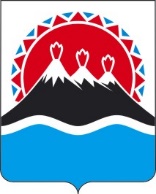 П О С Т А Н О В Л Е Н И ЕПРАВИТЕЛЬСТВАКАМЧАТСКОГО КРАЯПРАВИТЕЛЬСТВО ПОСТАНОВЛЯЕТ:1. Внести в приложение к постановлению Правительства Камчатского края от 10.02.2023 № 71-П «Об утверждении Порядка предоставления меры социальной поддержки лицам, относящимся к коренным малочисленным народам Севера, Сибири и Дальнего Востока Российской Федерации, проживающим в Камчатском крае, в виде компенсации части затрат, связанных с их участием в этнокультурных мероприятиях общероссийского, межрегионального и регионального значений» следующие изменения:1) абзац третий части 1 изложить в следующей редакции:«Мера социальной поддержки предоставляется в рамках реализации регионального проекта «Поддержка экономического и социального развития коренных малочисленных народов Севера, Сибири и Дальнего Востока Российской Федерации» направления «Сохранение и развитие национальной культуры и родных языков коренных малочисленных народов Севера, Сибири и Дальнего Востока Российской Федерации, проживающих в Камчатском крае» государственной программы Камчатского края «Реализация государственной национальной политики и укрепление гражданского единства в Камчатском крае», утвержденной постановлением Правительства Камчатского края от 06.02.2024 № 38-П.»;2) пункт 1 части 4 после слов «места жительства» дополнить словами «или пребывания»;3) в части 10 слова «журнале учета входящих документов» заменить словами «государственной информационной системе Камчатского края «Единая система электронного документооборота Камчатского края» (далее – ГИС ЕСЭД)»;4) в части 11 слова «Журнале регистрации» заменить словами «ГИС ЕСЭД».2. Настоящее постановление вступает в силу после дня его официального опубликования.[Дата регистрации] № [Номер документа]г. Петропавловск-КамчатскийО внесении изменений в приложение к постановлению
Правительства Камчатского края от 10.02.2023 № 71-П
 «Об утверждении Порядка предоставления меры социальной поддержки лицам, относящимся к коренным малочисленным народам Севера, Сибири и Дальнего Востока Российской Федерации, проживающим в Камчатском крае, в виде компенсации части затрат, связанных с их участием в этнокультурных мероприятиях общероссийского, межрегионального и регионального значений»Председатель Правительства Камчатского края[горизонтальный штамп подписи 1]Е.А. Чекин